.Dance starts 16 counts in on main lyrics.Dance Info: Dance starts wt on L - Track Length 2.25 –BPM [150.8:] Version – 1:00Dance Rotation – ¼ LeftFwd Diagonal Step, Tap, Back to Centre, Tap, Diagonal Back, Tap, Step Side, Tap12:00(Optional Claps or clicks on taps)Point Fwd, Step Down, Point Fwd, Step Down, ¼ Point Side, Step Down, Point Across, Step Across 9:00Point Side, Cross, Point Side, Cross, Step Side, Swivel in Heel, Toe, Heel 9:00Step Side, Slide Together, Buttermilk (heel split) Step Side, Slide Together, Buttermilk (heel split) 9:00[32]Contact: 0412 723 326 - http://www.kerrigan.com.au/ info@kerrigan.com.auIrresistible Igor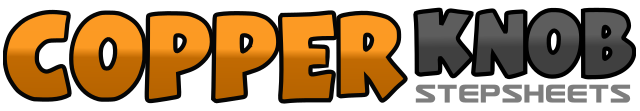 .......Count:32Wall:4Level:Beginner.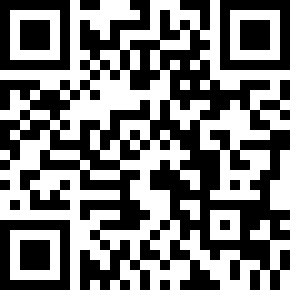 Choreographer:Sandy Kerrigan (AUS) - October 2017Sandy Kerrigan (AUS) - October 2017Sandy Kerrigan (AUS) - October 2017Sandy Kerrigan (AUS) - October 2017Sandy Kerrigan (AUS) - October 2017.Music:Irresistible Igor - Bobby 'Boris' Pickett : (iTunes)Irresistible Igor - Bobby 'Boris' Pickett : (iTunes)Irresistible Igor - Bobby 'Boris' Pickett : (iTunes)Irresistible Igor - Bobby 'Boris' Pickett : (iTunes)Irresistible Igor - Bobby 'Boris' Pickett : (iTunes)........1 2Step Fwd R to Face Front R45°, Tap L next to R3 4Step L Back to Centre, Tap R next to L5 6Step Back on R to face Front R45°, Tap L next top R7 8Step L to L Side, Tap R next to L 12:001 2 3 4Point R Fwd, Step R Down in Place, Point L Fwd, Step L Down in Place,5 6Turning ¼ L – Point R to R Side, Step R Down in Place7 8Point L Across R, Step L over R1 2 3 4Point R to R Side, Cross R over L, Point L to L Side, Cross L over R5 6 7 8Step R to R Side Swivel L Heel towards R, Swivel L toes in, Swivel L Heel – wt on R (swivel in Heel, Toes, Heel)1 2 3 4Step L to L Side, Slide R towards L (feet together) Heels Part, Heels Tog5 6 7 8Step R to R Side, Slide L towards R (feet tog) Heels Part, Heels Together - Wt on L